Flašinetáři poprvé představí velkorozměrové pouťové hrací strojeLetošní pouť mechanické hudby odstartuje v BrněUž podeváté pořádá Technické muzeum v Brně Mezinárodní setkání flašinetářů, aby tak na tři dny vrátilo do města atmosféru zábavy z 19. století. Flašinetáři z evropských zemí přivezou do Brna svoje malované kolovrátky, aby oživili ulice města hudbou a zpěvem a připomněli tak tradici jarmarečních oslav, které se konaly více než před sto lety. Brňané i návštěvníci města je budou moci potkat v ulicích historického centra 10. 8. - 12. 8. 2018 vždy od 14.00 do 17.00. Tradiční celorepublikové setkání každoročně končívalo svou pouť v Brně, avšak program, který letos flašinetáři přinášejí, nabral na svojí velikosti, a pouť proto v tomto městě slavnostně odstartuje a následně bude pokračovat v Praze, Liberci a Pekařově.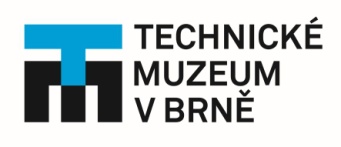 Letošní setkání je ozvláštněné o jedinečnou příležitost spatřit velkorozměrné pouťové flašinety, které se kdysi používaly k tanci na tradičních jarmarečních zábavách. Nově restaurované jarmarečné flašinety na záznamové pásy budou diváci moci spatřit během víkendu 11.–12. 8. vedle kostela Sv. Tomáše na Moravském náměstí vždy od 15.00 do 17.00. Technické muzeum v Brně letošní setkání připravuje ve spolupráci s multižánrovým festivalem Maraton Hudby Brno v sekci Bezuličního buskingu, v rámci 
kterého se představí například Christa a Kurt Hohnhäuserovi z Německa, kteří pořádají jedno z největších celosvětových setkání buskerů a flašinetářů v Berlíně. V Brně představí jeden z nejtradičnějších nástrojů mechanické hudby – Bacigalupo Barrel Organ z roku 1920. I když hlavním nástrojem pouličních umělců jsou flašinety, k tomuto umění neodmyslitelně patří i další atrakce, jako jsou dobové kostýmy, marionety, žongléři, loutková představení pro děti i dospělé, pejsci, či bleší cirkus. Diváci letošního setkání budou mít možnost vidět dokonce i živé hady.Flašinetáři z Evropy, např. Německa, Slovinska, Itálie, Slovenska či Polska, ale také z Čech a Moravy se sejdou v sobotu ve 14.00 před morovým sloupem na náměstí Svobody. Zde se ve 14.00 uskuteční slavnostní otevření devátého brněnského setkání, a také celorepublikové pouti flašinetářů. Zhruba na hodinu se zde setkají všichni účastníci, aby představili svůj program, který letos doplní i pouliční umělci Divadelní společnosti Panoptikum Maxe Fische či Muzejní maringotky. Svůj program uvedou i manželé Mariana a Tomáš Plaszky z košického Divadla v kufri, kteří do Brna přijedou představit svoje marionety. Po slavnostním zahájení se jednotliví protagonisté rozejdou do ulic města, kde budou hrát až do páté hodiny odpolední. V neděli budou opět individuálně procházet od 14.00 městem. Zhruba v 15.30 se setkají u morového sloupu na náměstí Svobody a odtud půjdou za zvuku flašinetů k hotelu Slavia, kde se uskuteční cca od 16.00 happening, kdy flašinetáři budou hrát písně na přání i k tanci. 
Mezinárodní setkání flašinetářů vyvrcholí  slavnostním benefičním koncertem: Kdyby tisíc flašinetů, v neděli v 19.00 v Českobratrském evangelickém chrámě J. A. Komenského (tzv. Červený kostel) na Komenského náměstí. Jeho výtěžek věnují účastníci a Technické muzeum v Brně v plné výši asociaci Paspoint, z.ú., která poskytuje komplexní profesionální pomoc lidem s poruchami autistického spektra (PAS). 
Svými malovanými kolovrátky, tradičními kostýmy a písněmi vytvářeli flašinetáři jedinečnou atmosféru už odedávna. Jejich tradici si můžeme znovu připomenout na IX. mezinárodním setkání 10.–12. 8. 2018 v Brně.Kontakt pro média:Petr Nekuža | organizátor akce 				vedoucí Kruhu přátel TMB - flašinety a mechanické stroje        	
kurátor sbírky TMB Mechanické stroje 
nekuza@tmbrno.cz |+420 724 222 795Program IX. Mezinárodního setkání flašinetářů v Brně

pátek 10. 8.
16.00–18.00 První pouliční produkce letošního roku – koncerty a písně domácích i zahraničních flašinetářů např. z Itálie, Německa či Slovinska

sobota 11. 8.
14.00 Slavnostní otevření IX. Mezinárodního setkání flašinetářů na náměstí Svobody 
za účasti pouličních umělců Divadelní společnosti Panoptikum Maxe Fische, Muzejní maringotky a loutkového Divadla v kufri a dalších.
15.00–18.00 Produkce flašinetářů v dobových kostýmech v ulicích Brna
15.00–17.00 Velkorozměrné pouťové flašinety  na Moravském náměstí, u kostela Sv. Tomáše

neděle 12. 8.
14.00–16.00 Produkce flašinetářů v dobových kostýmech v ulicích Brna
15.00–17.00 Velkorozměrné pouťové flašinety  na Moravském náměstí, u kostela Sv. Tomáše
15.30–16.00 Průvod účastníků setkání flašinetářů s hudbou a zpěvem z náměstí Svobody k hotelu Slavia
16.00–17.30 Slavnostní vyvrcholení setkání před hotelem Slavia
19.00 Českobratrský evangelický chrám Jana Amose Komenského (tzv. Červený kostel)
Závěrečný benefiční koncert IX. Mezinárodního setkání flašinetářů: Kdyby tisíc flašinetů -  za doprovodu ženského pěveckého sboru Pasquil.
Plný výtěžek obdrží asociace Paspoint z.ú., která přináší komplexní profesionální pomoc lidem s poruchami autistického spektra.							IX. mezinárodní setkání flašinetářů pořádá Technické muzeum v Brně s podporou Ministerstva kultury České republiky. Akce je součástí festivalu Maraton hudby Brno.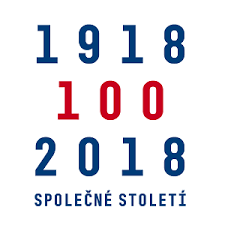 